Leather Craft Kit Inventory - Detailed List  1 Leather Punch20 Leather Stamps8 Prong Chisels3 Rivet setters1 Rivet anvil3 Stitching wheels15 Hand Needles1 Sewing awl4 Sewing awl needles2 Leather awls1 Stitching groover5 Stitching groover tips10 Slot punches1 Leather skiver10 Skiver blades1 Leather Cutting Knife1 V-shaped groover1 Leather glue tool2 Wooden burnishers3 Wool dauber ball brushes1 Precision cutter10 Finger Protectors1 Mallet1 Base Slab2 Bone Folders1 Stitching Pony Clamp4 Files1 Ruler1 Measuring tape1 ScissorsConsumables1 Leather & suede glueThreadRivetsLeather samples for practiceBooksLeathercraft: Inspirational Projects for You and Your HomeHow to Work with Leather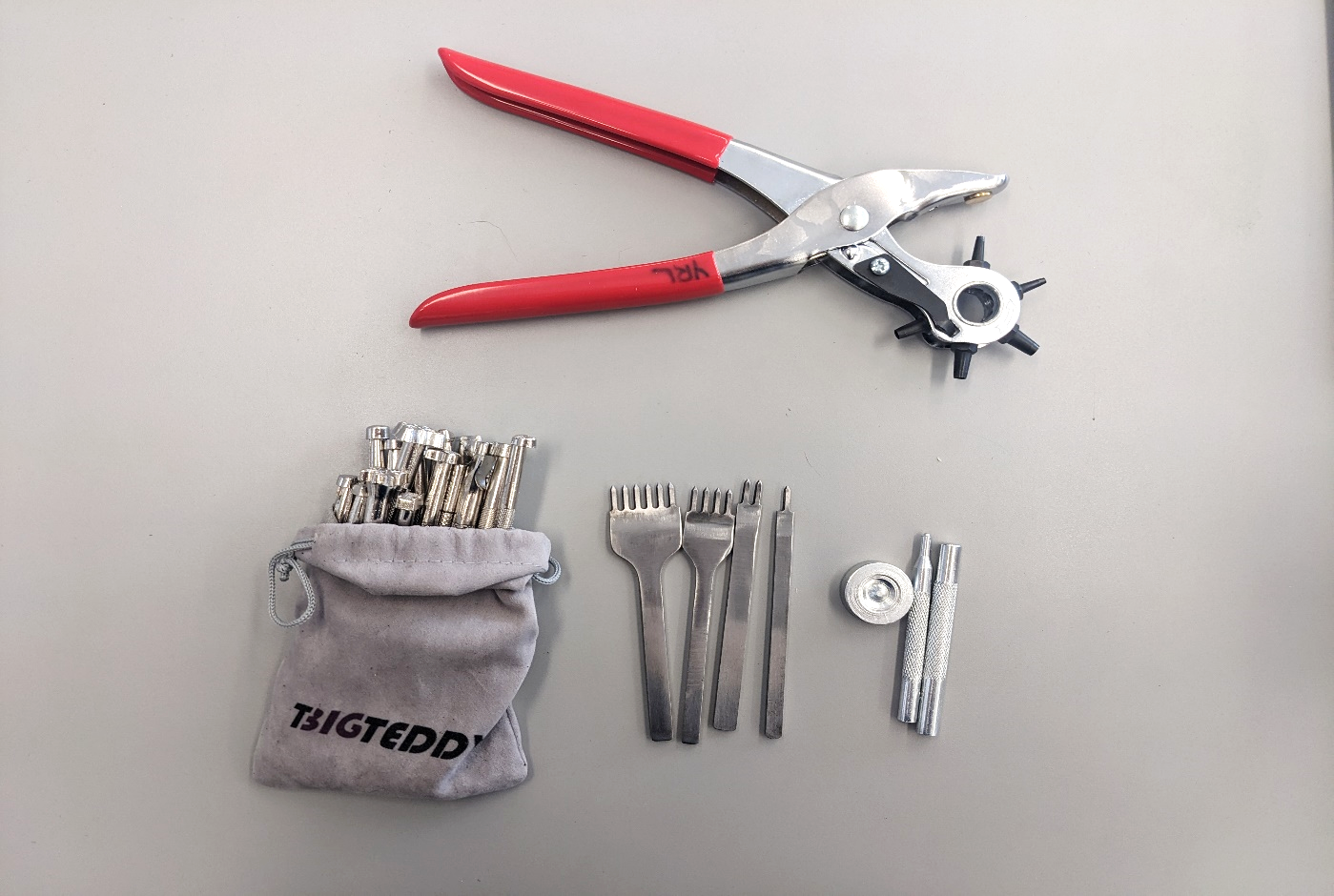 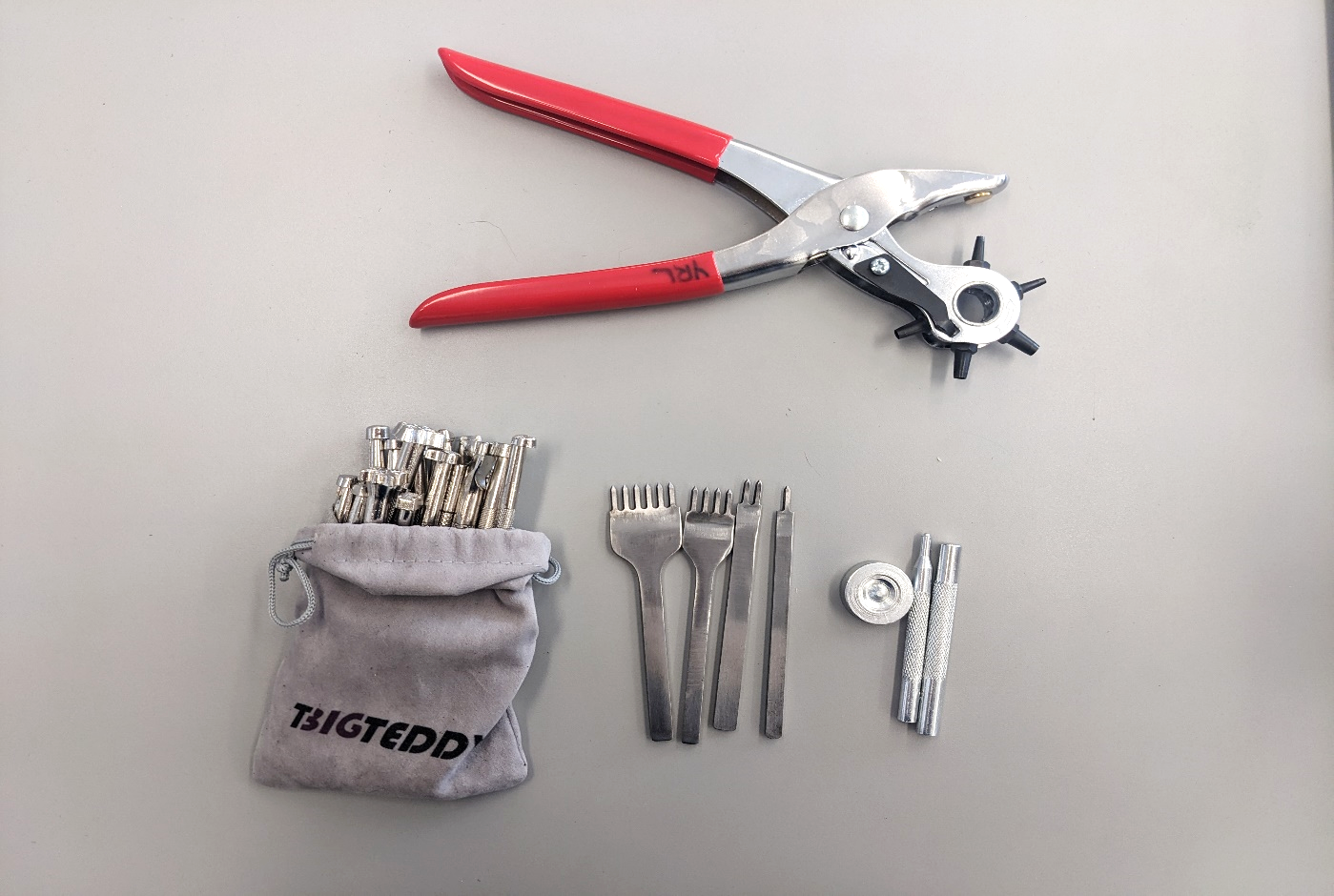 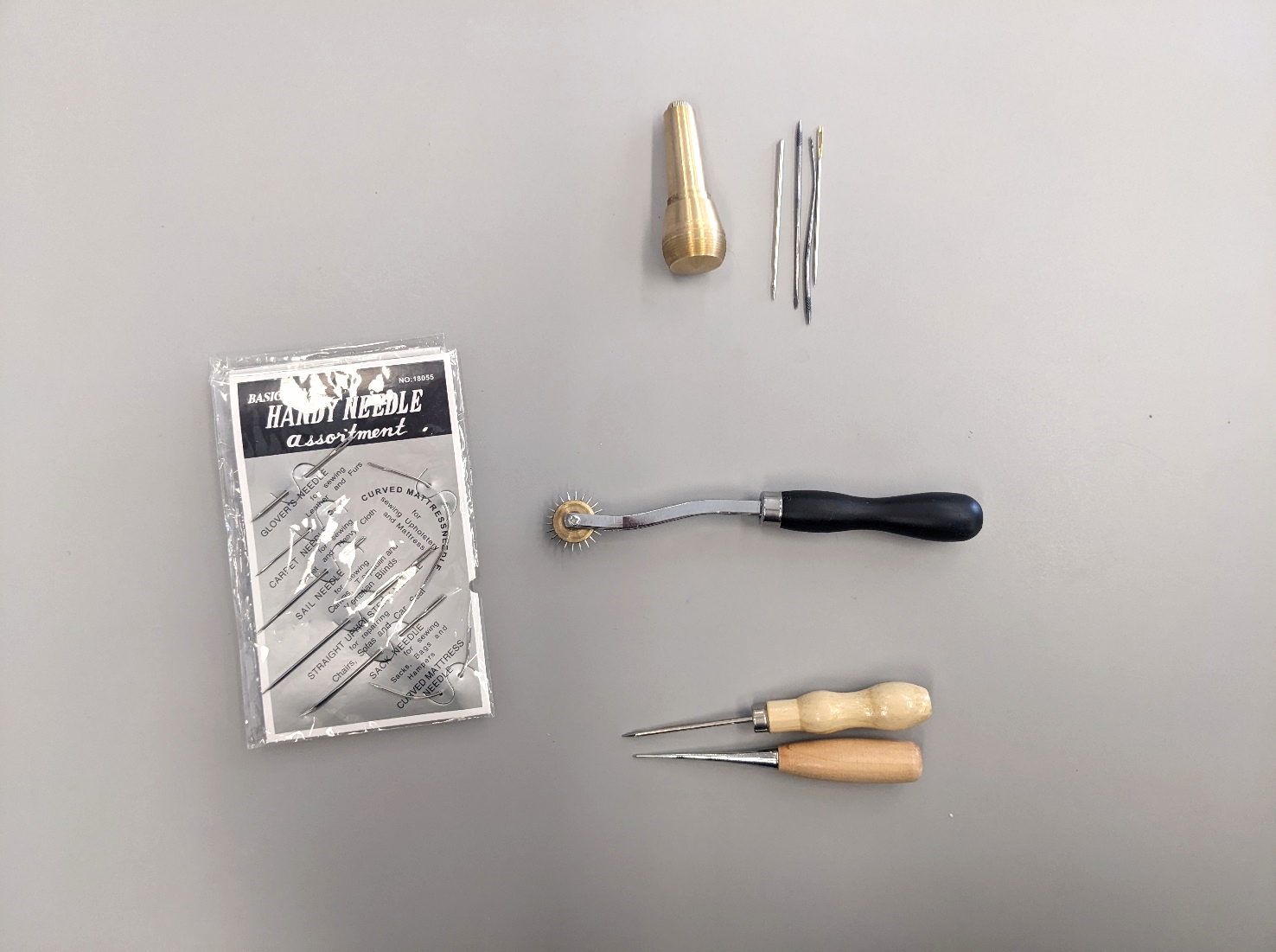 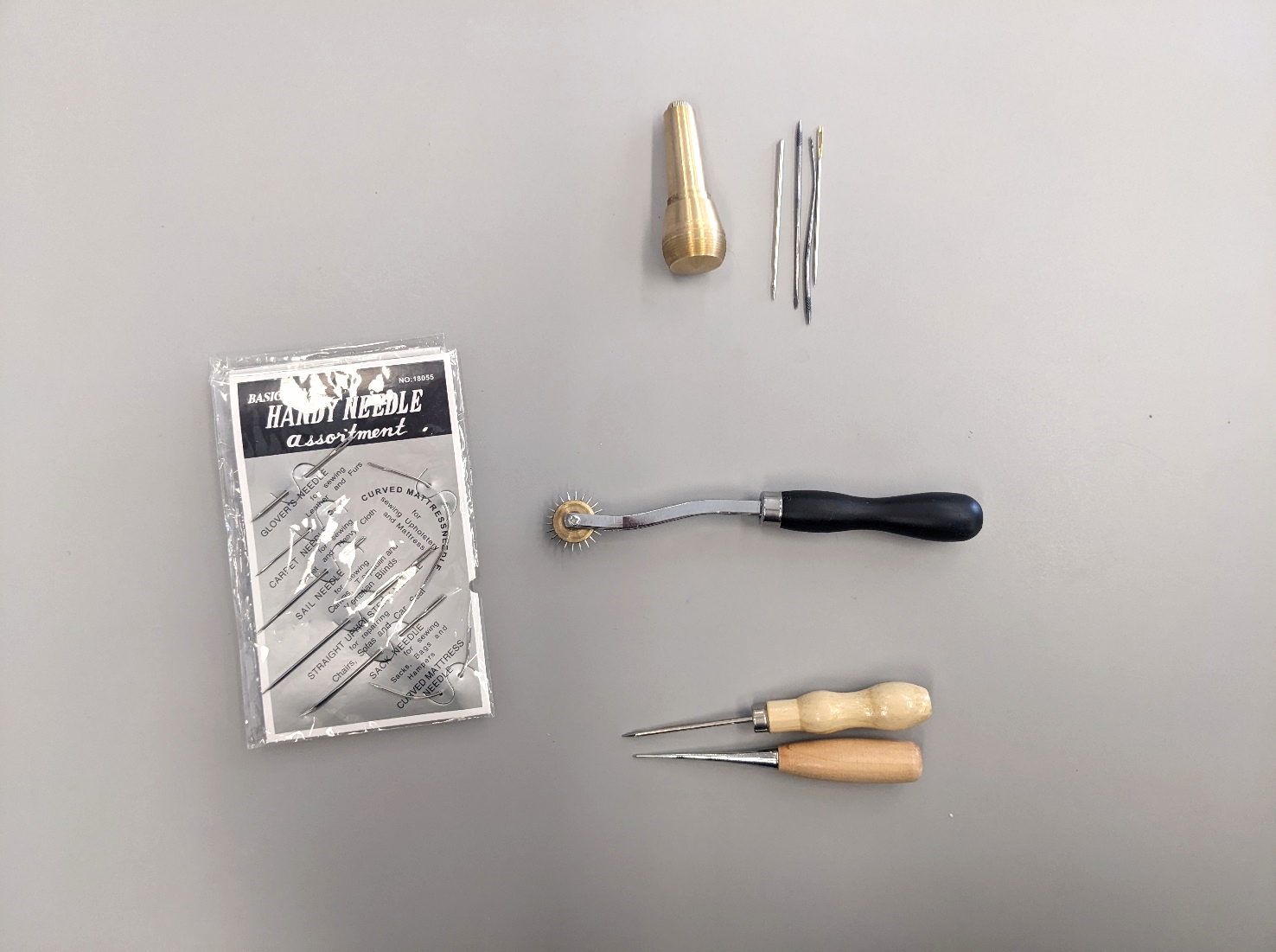 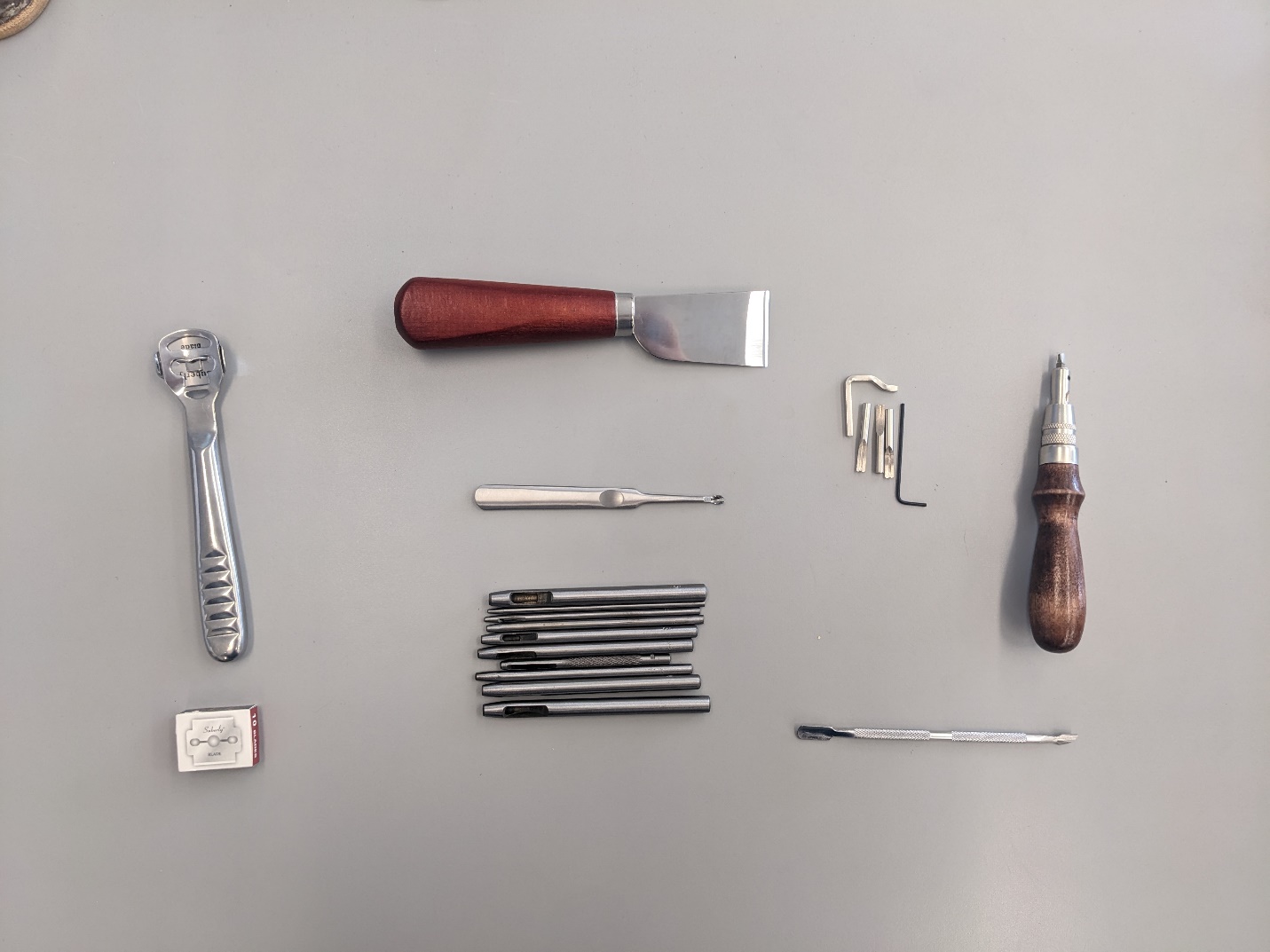 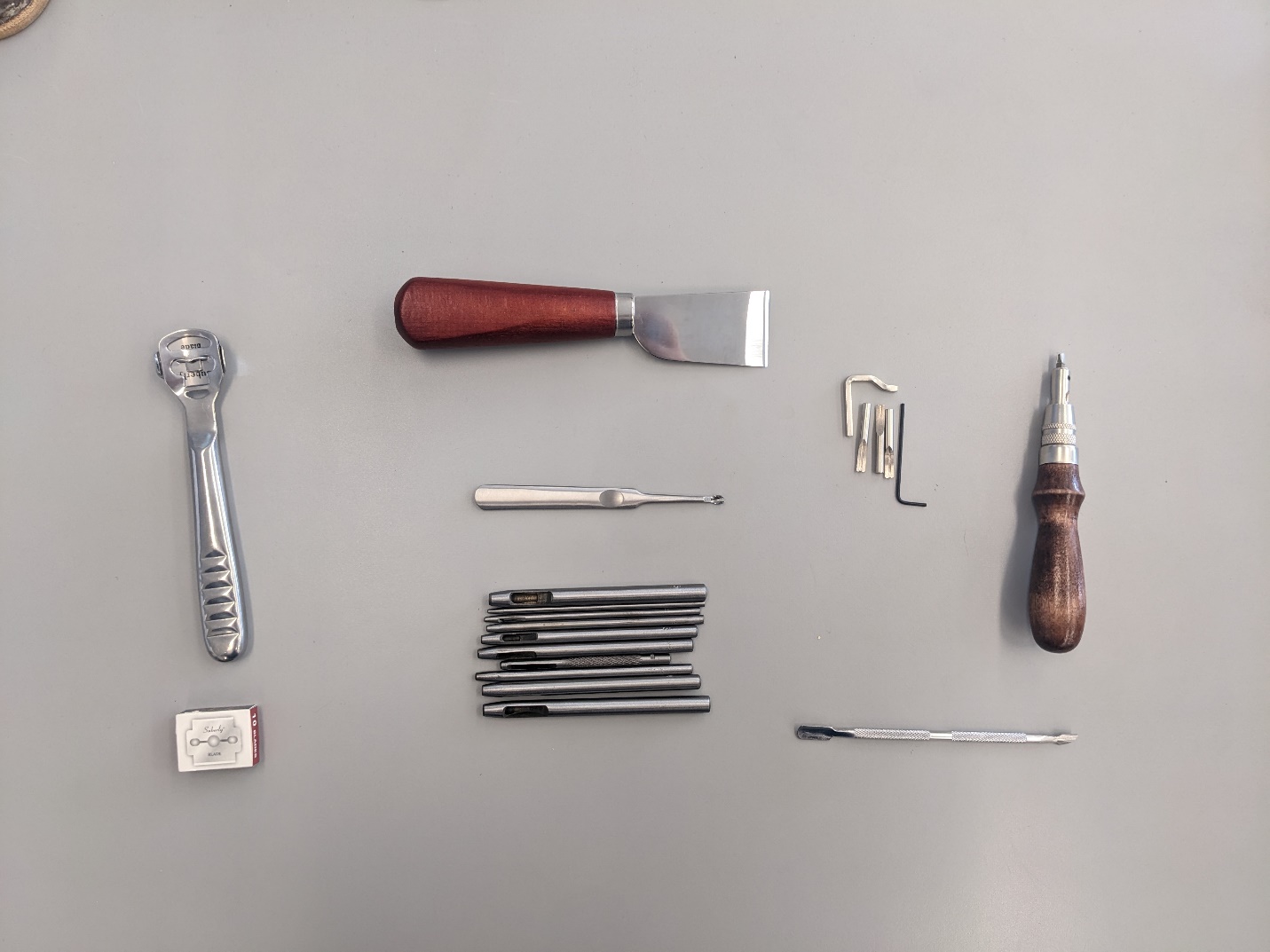 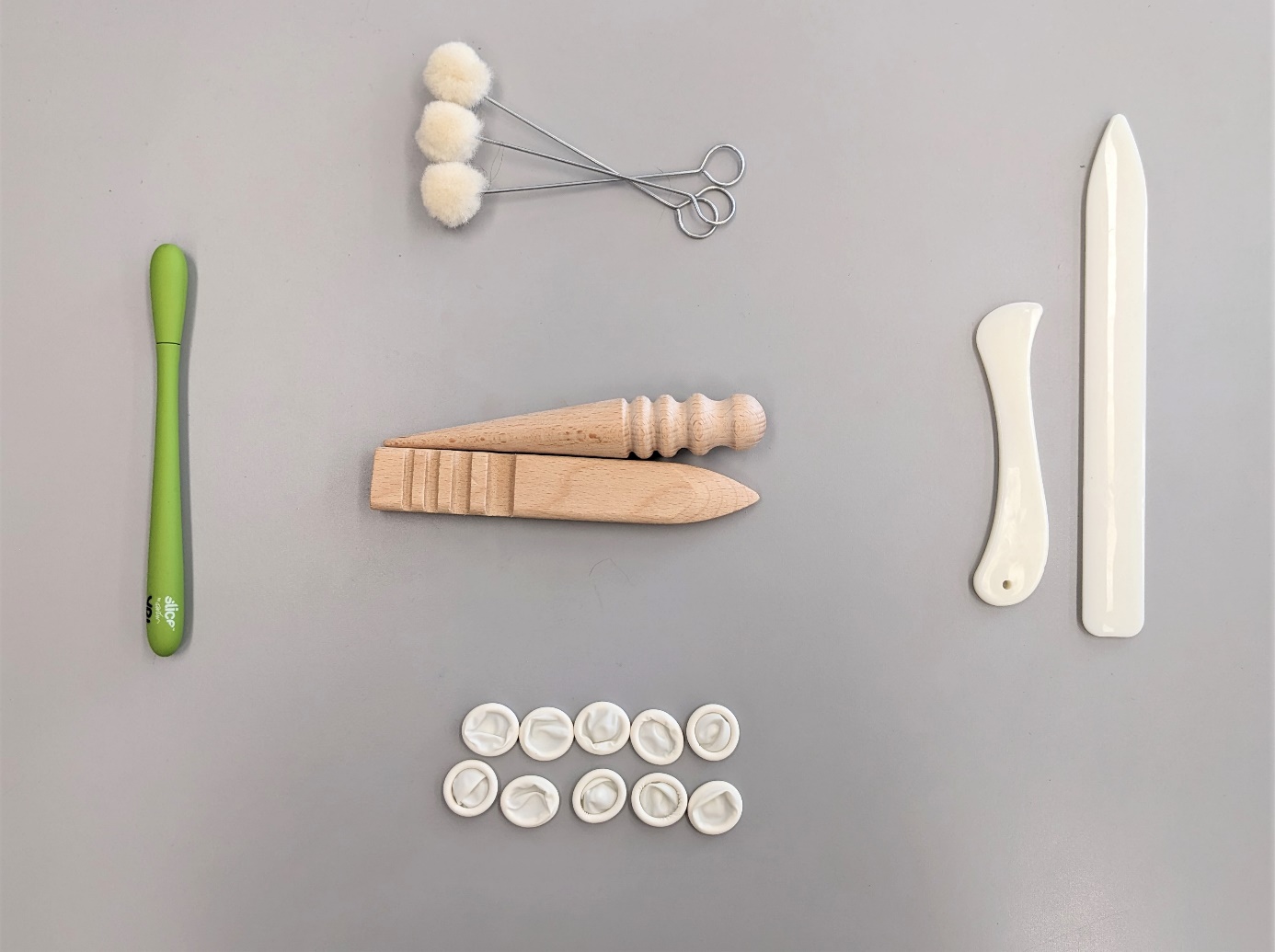 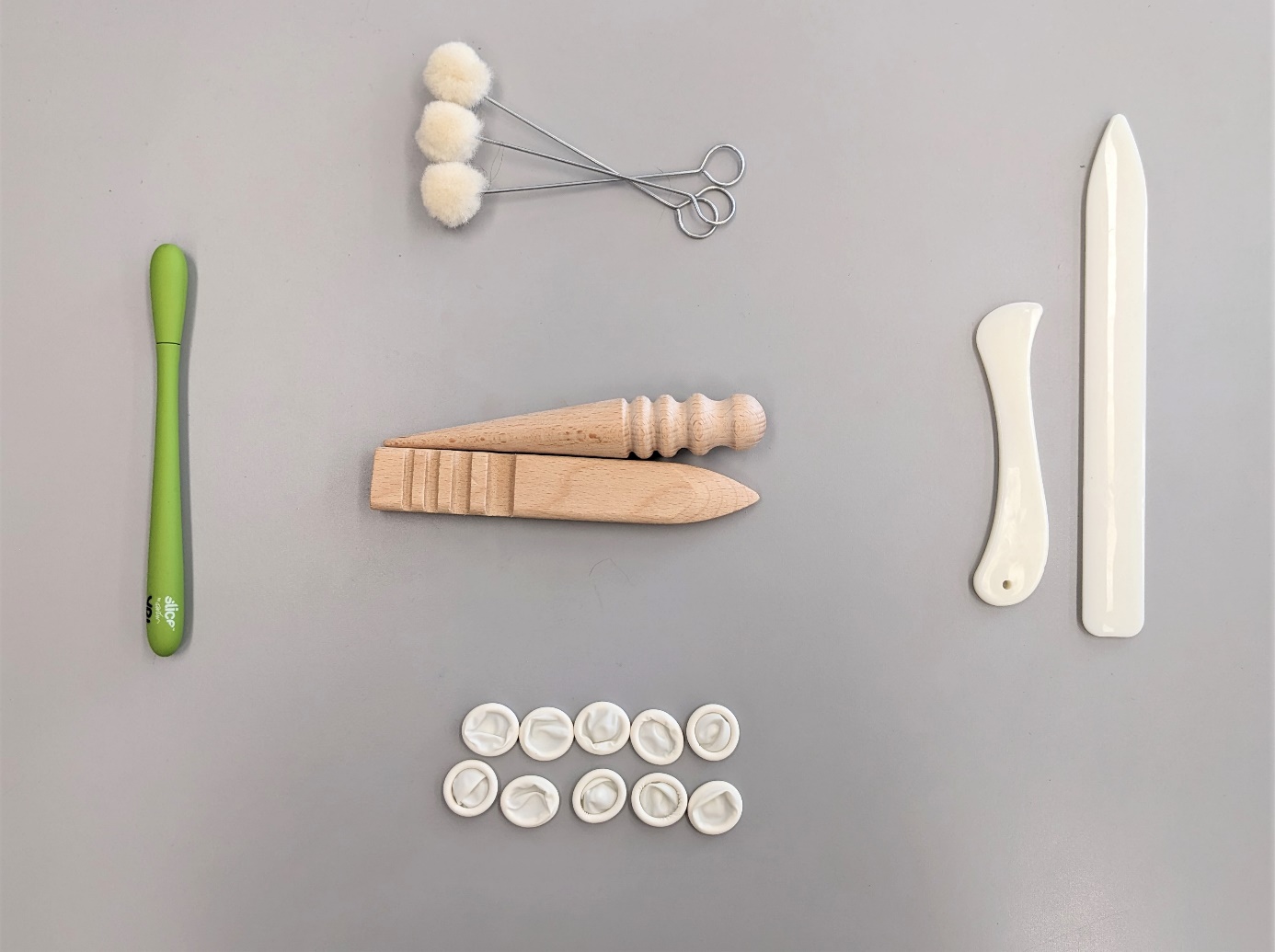 